Bron: https://futureproof.community/uitdagingen/medicatie-op-maatMedicatie op maatGOAL & TARGET Medicatie verspilling in het ziekenhuis terugdringen GEMATCHT Deze uitdaging heeft matches gevonden 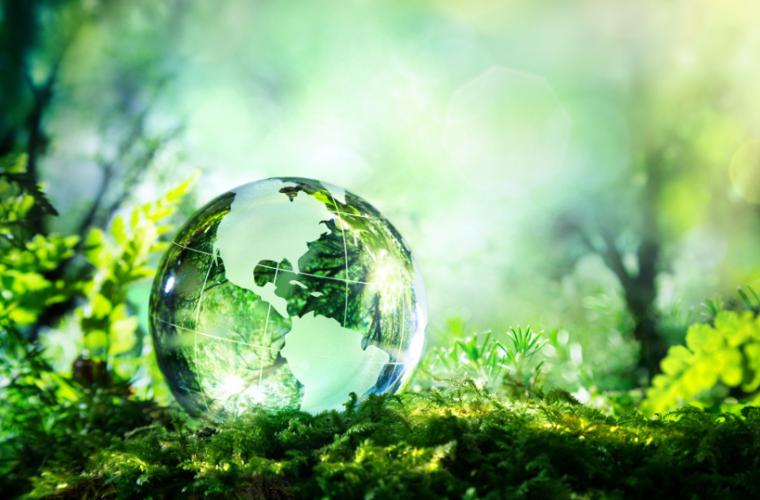 GEMATCHTIn Nederland wordt per jaar 100 miljoen euro aan goede medicatie weg gegooid. Dit is zonde van het geld maar ook de natuur en ons drinkwater hebben er onder te lijden. Met een andere manier van medicatiecontrole en een accuraat voorraadsysteem kan medicatie precies op maat geleverd worden aan patiënten.Tijdens mijn stage in hetRadboudumc heb ik gekeken naar de medicatieverspilling in het ziekenhuis. Uit eerdere onderzoeken kwam naar voren dat deze verspilling 14.000 euro per maand per afdeling kan zijn. Voor het Radboudumc zou dit neerkomen op 3 miljoen euro per jaar die onnodig wordt weggegooid. Niet alleen het geld is van belang bij dit onderzoek.  Het grond en drinkwater in Nederland raakt steeds meer vervuild door resten van medicatie die hierin ophopen. Het probleem is nu nog niet zo ernstig dat hele ecosystemen kapot gaan, maar wanneer hier niets aan gedaan wordt kunnen de gevolgen zeer ernstig zijn.
Tijdens mijn studie ben ik er achter gekomen wat er voor zorgt dat er zo veel medicatie wordt weggegooid. De zorg richt zich steeds meer op de patiënt en probeert zorg op maat te leveren. Medicatie is hier alleen nog niet op afgestemd. Veel ziekenhuizen en dus ook het Radboudumc maken gebruik van barcodes om medicatie te controleren alvorens deze wordt toegediend aan de patiënt. Het probleem is alleen dat niet ieder pilletje een aparte barcode heeft, waardoor er in de voorraaddoosjes met medicatie, verschillende pillen liggen waarvan vaak maar een paar pillen worden gebruikt en de rest wordt weggegooid. Met een apparaatje dat MedEye heet kan ieder pilletje en flaconnetje apart gescand en geverifieerd worden, waardoor barcode scannen niet meer nodig is. Wanneer er dan ook een voorraadsysteem is dat enkele pilletjes kan verwerken in de huidige voorraad (zoals bijvoorbeeld ook in supermarkten gebeurt), zou het mogelijk moeten zijn om vanuit de apotheek voor iedere patiënt afzonderlijk de medicatie uit te zetten. Dit scheelt geld vanwege minder verspilling, er zijn minder grondstoffen nodig voor het maken van medicatie en verpleegkundigen hoeven niet meer de medicatie uit te zetten want dit kan in de apotheek zelf.